Thanking Red Box holders: Short talk, Spring 2022Good morning/afternoon. My name is _________ and I am the Red Box Local Secretary for our parish.Missio is the Pope’s charity for World Mission. We ignite God’s love by helping local missionaries to work alongside global communities who are poor or in need, regardless of their background or belief.I am here today to say thank you on behalf of Missio and the Mill Hill Missionaries for raising £_______ in 2021 through the Red Box, Direct Debits and online donations. The past two years have been challenging for us all and it is a tribute to you to have kept supporting our global Church through prayer and generous giving.On this poster (hold it up)/On the poster at the back of church is Sr Mary, a Kenyan missionary of the Sisters of St Joseph. She has been the Director of the Pirimiti Hospital in Malawi for the last five years. Through your support, the hospital has been able to buy simple medicines, including pain killers and antibiotics, as well as syringes, surgical gloves and eye drops. Relatively simple things, but which are vital to treat people in this rural community.Through Missio, we are part of a worldwide network of people supporting missionaries like Sr Mary through prayer and financial assistance. It all started 200 years ago this year. The founder of this network, Pauline Jaricot, will be beatified on 22 May in Lyon, France, from where she began Missio. This remarkable lay woman’s life was marked by intense suffering and great trust in God. Her life helps us to see how every prayer, however short, and every contribution, however small, is valued by God and can transform the world for the better. Thank you for being a part of Pauline’s legacy, a legacy which has been combined with the work of the Mill Hill Missionaries, Britain’s own missionary society, for over 80 years. Together, we will continue to support communities around the world as they share the Gospel message through their words and actions. 	(Pause here)We are all aware of the current situation in Ukraine. Missio is in touch with its National Directors in the bordering countries to offer our prayerful support, and we have been able to send some money to support their work with refugees. Missio will focus on the re-building of communities when the situation has abated. Please keep the people of Ukraine in your prayers.Our sisters and brothers around the world continue to need our prayers and financial support. Please continue to support the work of Missio through the Red Box. If you don’t already have a Red Box at home, or would like information on other ways to donate, please do talk to me after Mass. 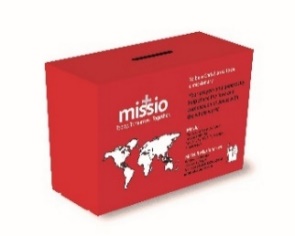 Thank you.Sample Parish newsletter / website / Facebook announcement Red Box 2021: Thank You!In 2021, <PARISH> raised £____ through our Red Boxes and donations to Missio and the Mill Hill Missionaries. Thank you! Our missionary community here at <PARISH> is part of a worldwide network of people supporting missionaries through prayer and financial assistance.  The founder of this network (APF/Missio), Pauline Jaricot, will be beatified on 22 May this year. This remarkable lay woman’s life was marked by intense suffering and great trust in God. Pauline’s life helps us to see how every prayer, however short, and every contribution, however small, is valued by God and can transform the world for the better. Thank you for being a part of Pauline’s legacy. Visit missio.org.uk to find out more about Pauline, and how your support of Missio changes lives for the better.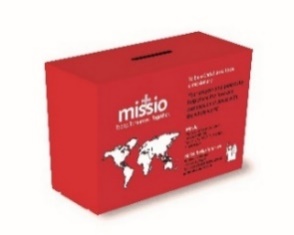 